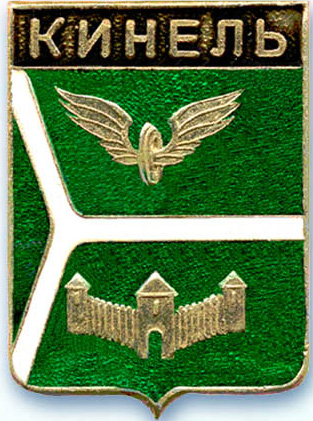 ДУМА ГОРОДСКОГО ОКРУГА КИНЕЛЬ САМАРСКОЙ ОБЛАСТИ446430, г. Кинель ул. Мира, 42а                                              тел. 2-19-60, 2-18-80« 29 » ноября  2018 года                                                                          №  398РЕШЕНИЕО внесении изменения и дополнений в Положение о порядке управления и распоряжения имуществом, находящимся в собственности городского округа Кинель Самарской области, утвержденное решением Думы городского округа Кинель Самарской области от 26 мая 2016 года № 131  (с изменениями от 27 октября 2016 г.)Рассмотрев предложение Главы городского округа Кинель Самарской области, в соответствии со статьей 52  Федерального закона от 6 октября 2003 года № 131-ФЗ «Об общих принципах организации местного самоуправления в Российской Федерации»,  статьей 12.1 Федерального закона  от 25 декабря 2008 года  № 273-ФЗ «О противодействии коррупции», Федеральный закон от 21 июля 2005 г. № 115-ФЗ «О концессионных соглашениях», руководствуясь Уставом городского округа Кинель Самарской области, Дума городского округа Кинель Самарской областиР Е Ш И Л А:1. Внести в Положение о порядке управления и распоряжения имуществом, находящимся в собственности городского округа Кинель Самарской области, утвержденное решением Думы городского округа Кинель Самарской области от 26 мая 2016 года № 131  (с изменениями от 27 октября 2016 г.), следующие изменение и дополнения:1.1.  абзац 9 пункта 2.4. раздела 2 изложить в следующей редакции:«- устанавливает порядок осуществления от имени муниципального образования полномочий учредителя организации или управления находящимися в муниципальной собственности акциями (долями участия в уставном капитале);»;2.2. пункт 2.7. раздела дополнить 2 абзацами следующего содержания:« - выступает от имени муниципального образования при рассмотрении предложения о заключении концессионного соглашения, в том числе по инициативе индивидуальных предпринимателей, российских или иностранных юридических лиц либо действующих без образования юридического лица по договору простого товарищества (договору о совместной деятельности) два и более указанных юридических лица;- устанавливает порядок подготовки проектов концессионных соглашений, заключению, исполнению и изменению концессионных соглашений.».3. Официально опубликовать настоящее решение в  газетах «Кинельская жизнь» или «Неделя Кинеля» и разместить  на официальном сайте администрации городского округа Кинель Самарской области в информационно-телекоммуникационной сети «Интернет» (кинельгород.рф) в подразделе «Официальное опубликование» раздела «Информация». 4. Настоящее решение вступает в силу на следующий день после дня его официального опубликования.5. Контроль за выполнение настоящего решения возложить на постоянную комиссию по вопросам местного самоуправления Думы городского округа Кинель Самарской области (Кокшев И.П.).Председатель Думы городского округаКинель Самарской области                                                          А.М. ПетровИ.о. Главы городского округа КинельСамарской области                                                                      А.А. Прокудин       